T.C.Süleyman Demirel Üniversitesi Tıp Fakültesi Dönem VÜroloji Ana Bilim DalıStaj Kılavuzu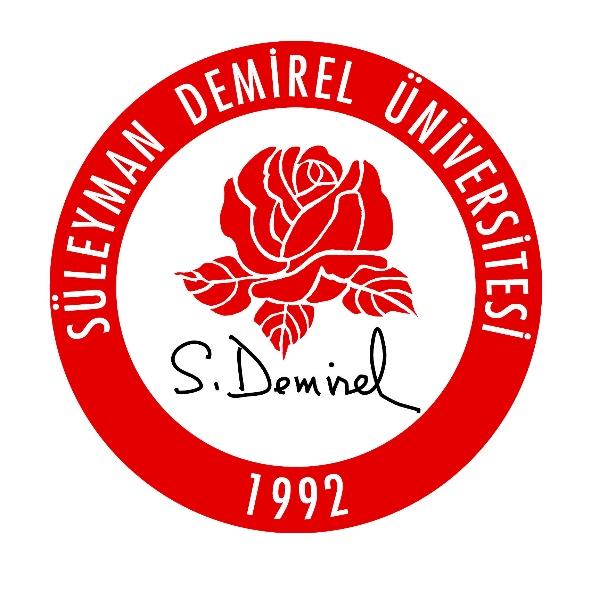 ISPARTA2019Staj Sorumlu Öğretim ÜyeleriStaj KurallarıStaj Amacı Staj HedefiÖğrenim Çıktıları Eğitim OrtamıEğitim Yöntemleri ve SüresiÖlçme Değerlendirme YöntemleriStaj Geçme KriterleriDers İçeriği, Süresi, Öğrenme Hedefleri ve Öğrenme Düzeyleri	*Staj Sonunda Öğrenciler;Adli ve/veya Psikososyal Durumlar ile ilgili Ders İçeriği ve Öğrenme Hedefi Sağlıklılık Durumları ile ilgili Ders İçeriği ve Öğrenme Hedefleri Çevresel/ Küresel Durumlar ile ilgili Ders İçeriği ve Öğrenim Hedefleri Temel Hekimlik Uygulamaları İçeriği, Öğrenme Hedefleri ve Öğrenme Düzeyleri ** Öğrenme Düzeyi AçıklamaStaj Programı Süleyman Demirel Üniversitesi Tıp Fakültesi resmi internet sitesinde ilan edilmektedir. http://tip.sdu.edu.tr/tr/egitim-rehberi/2018-2019-ders-programi-10121s.htmlStaj Öğrenme KaynaklarıProf. Dr. Alim KoşarProf. Dr. Taylan OskayProf. Dr. Arap Sedat SoyupekDoç. Dr. Alper ÖzorakDr. Öğr. Üyesi Sefa Alperen ÖztürkDr. Öğr. Üyesi Osman ErgünDr. Öğr. Üyesi Ercan BaşDönem V genel staj kuralları geçerlidir.Bu stajın amacı, toplumda sık görülen genito-üriner sistem hastalıklarının ayırıcı tanısını yapabilen, acil durumlarda gerekli müdahaleyi yapabilen ve karmaşık olmayan olgularda yardımcı tanı yöntemlerini kullanarak tanısını koyabilen, tedavisini planlayabilen ve izlemini yapabilen ayrıca başvuran/hastalara koruma/tarama yöntemlerini açıklayarak danışmanlık hizmeti verebilen hekimler yetiştirmektir.  Ürogenital sistem hastalıklarının semptomlarını sınıflayabilir, hastalıklara göre karşılaştırabilir ve yorumlayabilir. Bu semptomlara uygun ürolojik muayeneyi seçebilir.Alt üriner sistem hastalıklarının semptomlarını tanımlar ve sınıflandırır, fizyopatolojisini açıklar semptom ve klinik bulgulara uygun hastalıkları ayırt edebilir ve tanımlayabilirÜriner sistem taş oluşum fizyopatolojisini açıklayabilir ve üriner sistem taş hastalığının semptomlarını tanımlayabilirHematüri sebeplerini ve mekanizmasını açıklayabilir, üroteryal tümörleri tanımlayabilirGenito-üriner sistem travmalarını açıklayabilir ve tedavi yaklaşımlarını özetleyebilirErkek infertilitesi ve erektil disfonksiyonun fizyopatolojisini ve karmaşık olmayan olgularda tedavisini yapabilirKadın ve erkeğe idrar kateteri takımı yapabilir.Ürolojik şikayeti olan hastadan öykü alabilir, fizik muayenesini yapabilir.Ürolojik semptomlar arasında hastalıklara yönelik ilişkilendirme yapabilir.Ürolojik hastalıkların tanısında kullanılan yardımcı tanı yöntemlerini (temel görüntüleme ve laboratuvar tetkiklerini) ve kullanım alanlarını açıklayabilir.Ürolojik malignitelere temel yaklaşımı açıklayabilir.İnfertiliteyi tanımlayabilir infertilite ile ilişkili yardımcı tanı yöntemlerini açıklayabilir.Taş hastalıklarının tanısını koyabilir hafif vakalarda tedavisini planlayabilir. İdrar yolu enfeksiyonuna tanı koyabilir karmaşık olmayan vakalarda tedavisini düzenleyebilir.Genitoüriner sistem travmalarını tanımlayabilir, GÜS travmalarına temel yaklaşımın ilkelerini sayabilir.Kadın ve erkek hastada karmaşık olmayan vakalarda idrar sondası takabilir.Derslik: 1Poliklinik:6Ameliyathane: 2Yataklı servis: 1 (18 yatak)ESWL ünitesi: 1Sistoskopi: 1Ürodinamik çalışma odası: 1USG odası: 1Lokal müdahale odası: 1 Sınıf dersleri: Teorik bilgilerin sunulduğu derslerdir.Hasta başı uygulamalar: Vizit / Poliklinik / Servislerde olgu sunumu ve tartışmasını içeren oturumlardır.Ameliyathane gözlemleri: Ameliyathanelerde operasyonların ve ortamın gözlemlendiği oturumlardır.Sistoskopi, ürodinami, USG gözlemleriPratik uygulamalar: Temel hekimlik uygulamalarına yönelik beceri uygulamalarının yapılmasına olanak sağlayan oturumlardır.Ölçme‐Değerlendirme YöntemleriSözlü (Pratik) sınavOlguya ve teorik bilgiye dayalı sözlü sınavYazılı SınavÇoktan seçmeli yazılı sınavYazılı sınavın %60’ı + Sözlü sınavın %40 ı alınarak hesaplanır. Toplam puanın 60 ve üzeri olması stajdan geçme için yeterlidir.Staj Eğitim ProgramındaYer alanSemptomlar Listesi  Staj Eğitim Programında Yer Alan Çekirdek Hastalık Listesi Semptom Ve Klinik DurumlarınAnlatıldığı Ders Başlığı-Süresiİlgili Dersin Öğrenme HedefiÖğrenme Düzeyi *SORUMLU ÖĞRETİM ÜYESİAnatomi Histoloji+ Embriyoloji (1 saat)Böbrek anatomisi, histolojisi ve embriyolojik gelişimini tanımlayabilir.Dr. Osman ErgünÜrolojide semptomatoloji ve fizik muayene (1 saat)Ürolojide sık görülen semptomlar ve fizik muayene yöntemlerini tanımlayabilir.Dr. Taylan OKSAYÜrolojik Hastaya Yaklaşım (1 saat)Ürolojik hastaya yaklaşımın temel ilkelerini sayabilir.Dr.Alper ÖZORAKÜrolojide Laboratuvar Testleri (1 saat)Ürolojide sık kullanılan laboratuvar testlerini sayabilir.Dr.Ercan BaşKolik ağrıHematüriTestiste ağrıHematüriAğrılı ereksiyonÜriner sistem taş hastalıklarıTestis torsiyonuGenitoüriner sistem travmalarıPriapizmTravma ve acil üroloji
(2 saat)Ürolojik travmaları ve acil vakalara yaklaşımı tartışabilir.T-AAAÖnTDr.Taylan OksayKolik ağrıHematüriÜriner sistem taş hastalıklarıÜriner sistem taş hastalığı
(2 saat)Üriner sistem taş hastalıklarında tanıyı koyar ve gerektiğinde  acil müdahaleyi yapar. T-ADr.Alper ÖZORAKİnfertiliteCYBHİlaç yan etkileriVarikoselSperm parametre bozukluklarıEjekülasyon bozukluklarıErkek infertilitesi (2 saat)Erkek infertilite nedenlerini sayabilir, CYBH ayırd ederek tedavisini yapar, korunma yöntemlerini başvuran/hastaya açıklayabilir.TT-KÖnTÖnTÖnTDr.Osman ErgünİmporansErektil disfonksiyonHipertansiyonDMDepresyonArter hastalıklarıErektil disfonksiyon 
(2 saat)Erektil disfonksiyon etyolojik sebeplerini sayabilir, komplike olmayan tipte tedavisini düzenleyebilir, korunma yöntemlerini danışan/hastaya açıklayabilir.TT-A-K-İDr.Taylan OksayVURİnmemiş TestisHipospadiasPediatrik Üroloji (VUR/İnmemiş Testis/Hipospadias)
(1 saat)Pediatrik ürolojik hastalıkları tanımlayabilir ve genel özelliklerini sayabilir. ÖnTDr.Osman ErgünHematüriYan ağrısıPaplable kitleBöbrek TümörleriBöbrek Tümörleri
(2 saat)Bening ve malign Böbrek Tümörlerinin ayrımını tanımlayabilir. Çocukluk çağı böbrek tümörlerin sayabilir.ÖnTDr.Alim KoşarHematüriİdrar retansiyonuMesane KanseriMesane Tümörleri
(2 saat)Bening ve malign mersane tümörlerinin ayrımını tanımlayabilir. Korunma yöntemlerini sayabilir.ÖnT-KDr.Sedat Soyupekİdrar retansiyonuBöbrek yetmezliğiAltı karında kitleObstruktif üropatiÜriner obstrüksiyonlar
(1 saat)Üriner obswtruksiyonların nedenlerini sayabilir, komplike olmayan vakalarıda acil müdahalesini yapabilir.T-ADr.Sedat SoyupekHematüriBöbrek yetmezliğiİdrar retansiyonuÜriner sistem tümörleriÜst üriner sistem Tümörleri
(1 saat)Renal pelvis tümörü ve üreter tümörlerinin nedenlerini sayabilir, ayırımın yapabilir. Korunma yöntemlerini sayabilir.ÖnT-KDr.Sedat Soyupekİdrar sonda takılmasıCerrahide sık kullanılan aletlerTanisal görüntüleme yöntemleriEnstrümentasyon
(1 saat)İdrar sonda takılmasının temel ilkelerini sayabilir,cerrahide sık kullanılan aletleri tanıyabilir,tanısal görüntüleme yöntemlerini sayabilir.Dr.Sedat Soyupekİnkoıntinansİdrar retansiyonuİdrar yolu enfeksiyonlarıİşeme fizyolojisi+ nörojenik mesaneSpinal Kord Bası sendronuİşeme fizyolojisi+ nörojenik mesane
(1 saat)Nöroloji defisiti olan hastalarda işeme fizyolojisi bozukluklarının nedenlerini sayabilir.ÖnTDr.Ercan BAŞDizüriGenital akıntıkSık idrara çıkmaİnkontinansKarın ağrısıAteş BulantıSuprapubik hassasiyetCYBH ve cinsel  yolla bulaşmayan hastalıklarÜriner sistemin spesifik ve non-spesifik enfeksiyonları (1 saat)CYBH ve cinsel yolla bulaşmayan üriner sistem enfeksiyonlarının tanılarını koyabilir, tedavisini planlayabilir, korunma yöntemlerini açıklayabilir.TT-KDr.Ercan BaşNoktüriİşeme patern bozukluklarıİdrar retansiyonuİdrarı tam boşaltamama hissiBenig prostat hipertrofisiBPH (2 saat)Benig prostat hipertrofisinin tanısını koyabilir, medikal tedavisini düzenleyebilirTT(birinci basamakta medika tedavisini planlayabilir)Dr.Alper ÖzorakSkrotal ağrısız kitleTestis tümörleriTestis tm (2 saat)Testis tümörlerinin ön tanısını koyar, korunma yöntemlerini açıklayabilir.ÖnT-KDr.Alper ÖzorakNoktüriİşeme patern bozukluklarıİdrar retansiyonuİdrarı tam boşaltamama hissiProstat kanseriProstat Ca (2 saat)Prostat tümörlerinin ön tanısını koyar, korunma yöntemlerini açıklayabilir.ÖnT-KDr.Taylan OksayÜriner sistem radyolojisi 
(1 saat)Üriner sistem hastalıklarında kullanılan görüntüleme yöntemlerinin genel özelliklerini sayabilir. Dr.Sedat SOYUPEK AAcil durumu tanımlayarak acil tedavisini yapabilmeli, gerektiğinde uzmana yönlendirebilmeliÖnTÖn tanı koyarak gerekli ön işlemleri yapıp uzmana yönlendirebilmeliTTanı koyabilmeli ve tedavi hakkında bilgi sahibi olmalı, gerekli ön işlemleri yaparak, uzmana yönlendirebilmeliTTTanı koyabilmeli, tedavi edebilmeliİBirinci basamak şartlarında uzun süreli takip (izlem) ve kontrolünü yapabilmeliKKorunma önlemlerini (birincil, ikincil ve üçüncül korunmadan uygun olan/olanları) uygulayabilmeliAdli ve / veya Psikososyal DurumlarAdli ve / veya Psikososyal DurumlarÖğrenme Hedefi1Yaralar ve yaralanmalarGenitoüriner travmalarda genel yaklaşımı tanımlayabilir.Sağlıklılık durumları Sağlıklılık durumları Öğrenme Hedefi 1Sağlıklı cinsel yaşamSağlıklı cinsel yaşamın temel ilkelerini tanılayabilir.2Üreme sağlığı ve haklarıÜreme sağlığı ve haklarının temel ilkelerini tanılayabilir.Çevresel/ Küresel DurumlarÖğrenme Hedefi Toplumda bulaşıcı hastalıklarla mücadele  Toplum kaynaklı genitoüriner sistem enfeksiyonları ve CYBH’ları tanımlayabilir, tanısını koyabilir, tedavisini düzenleyebilir, korunma yöntemlerini açıklayabilir.Tütün, alkol ve madde kullanımı ile ilgili sorunlarProstat ca, mesane ca ve erektil disfonksiyon etyolojisinde sigaranın etkisini açıklayabilir.Temel Hekimlik UygulamalarıÖğrenme Düzeyi**Öğrenme HedefiÖğretim Üyesi1Ürolojik muayene3Üroloji muayene yapabilirTüm Öğretim Üyeleri2Genel ve soruna yönelik öykü alabilme4Genel ve soruna yönelik öykü alabilir.Tüm Öğretim Üyeleri3Dijital rektal muayene3Dijital rektal muayene yapabilirTüm Öğretim Üyeleri4Jinekolojik muayene 3Jinekolojik muayene yapabilirTüm Öğretim Üyeleri5Batın muayenesi4Batın muayenesi yapabilir.Tüm Öğretim Üyeleri6Hasta dosyası hazırlama4Hasta dosyası hazırlayabilir.Tüm Öğretim Üyeleri7İdrar sondası uygulayabilme3İdrar sondası uygulayabilir.Tüm Öğretim Üyeleri8Direkt radyografi okuma ve değerlendirebilme4Direkt radyografi okuyabilir ve değerlendirebilirTüm Öğretim Üyeleri9Tam idrar analizi yapabilme ve değerlendirebilme4Tam idrar analizi için örnek apabilir ve idrar sonucunu değerlendirebilir.Tüm Öğretim Üyeleri10Tarama ve tanısa amaçlı inceleme sonuçlarını yorumlayabilme3Karmaşık olmayan olgularda PSA tarama inceleme sonuçlarını yaroumlayabilirTüm Öğretim Üyeleri11Suprabupik mesane ponksiyonu yapabilme2Suprabupik mesane ponksiyonunun nasıl yapılacağını açıklayabilir, gerektiğinde kılavuz eşliğinde uygulayabilir. Tüm Öğretim Üyeleri12Toplumda bulaşıcı hastalıklarla mücadele edebilme3Cinsel yolla bulaşan hastalıklar ve toplum kaynaklı genitoüriner sistem enfeksiyonlarını hastaya/başvurana açıklayabilir ve mücadele yöntemlerini taımlayabilirTüm Öğretim Üyeleri1Uygulamanın nasıl yapıldığını bilir ve sonuçlarını hasta ve/veya yakınlarına açıklar2Acil bir durumda kılavuz / yönergeye uygun biçimde uygulamayı yapar.3Karmaşık olmayan, sık görülen, durumlarda / olgularda uygulamayı* yapar.4Karmaşık durumlar / olgular da dahil uygulamayı* yapar* Ön değerlendirmeyi / değerlendirmeyi yapar, gerekli planları oluşturur, uygular ve süreç ve sonuçlarıyla ilgili hasta ve yakınlarını / toplumu bilgilendirir.* Ön değerlendirmeyi / değerlendirmeyi yapar, gerekli planları oluşturur, uygular ve süreç ve sonuçlarıyla ilgili hasta ve yakınlarını / toplumu bilgilendirir.1- Temel Üroloji, Prof. Dr. Kadri ANAFARTA, Prof. Dr. Nihat ARIKAN, Prof. Dr. Yaşar BEDÜK, Güneş Kitabevi,2011